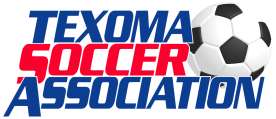 Kevin Nelson, TSA President, called the meeting to order at 6:03 p.m.On September 11, 2019 at our Central office in the Snap Center in Denison, TX.Attendees: Kevin Nelson, Colbert Silvas, Juanita Alfaro, David Schaab, Angela Gattis, Jason Gattis, Caleb Smith, Brooke Bond, Russell Griffin, Lynn Simpson, Prabal Singh, Lisa Tibbets, Kyle Patterson, Eliandra AyalaAgenda/Business in Discussion: David Schaab discussed game/referee changes.U7 – 5V5   AND  U8- 7V7Scheduled 3 referee meetings for coaches and referees grade 9 and up Inform coaches:  Parents, Coaches and asst coaches can be cardedNeed write ups/reports for misconduct within 36 hours of giving.Send an email to David Schaab for a heads up on an occurrence. Procedures will be updatedBoard members Signed conflict of interests formsTreasurer reportOperating acct-$169294.34   Debt acct-$4715.05   Assoc growth fund-$96300   Paid for cart-$3700   Paypal from Financial aid-$2000.75    Invoices not come through bank but have been paid- $772.52 for Protime uniforms of all star.   Protimefor fall total paid-$23513.33   PO Box mailbox $204 every year.  Registrar invoice-$4002.  Total Paid hasn’t hit bank $24553.78.  Snap not processed for this yr $1500.Discussed terms for President, VP, and TreasurerMotion to update Sec 10 procedure of finance and management by Brooke Bond, second by Lisa Tibbets. UNANIMOUS APPROVALUniforms will be here on Sept. 20, 2019.New roster notification needs to be checked by coaches.Discussed NTX is requesting strict need for Player official Birth Certificates.Discussed heat index policy review and no stakes on field grounds only weights.Discussed need for more referees, referee pay, and picture dates.Meeting adjourned 9:19p